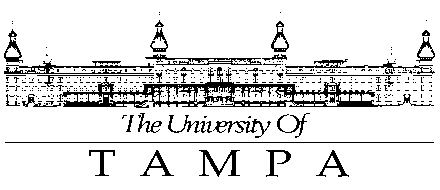 This worksheet is designed to help you plan and track your progress toward your degree.  It lists all the graduation requirements.  For full course descriptions, please refer to the current undergraduate Catalog.Course Taken or Transferred InSemester Taken or Course RemainingUNIVERSITY GRADUATION REQUIREMENTSUNIVERSITY GRADUATION REQUIREMENTSUNIVERSITY GRADUATION REQUIREMENTSStudents must earn 124 hours to be eligible for graduation.Students must maintain an overall GPA of a 2.0 to be eligible for graduation.Students must complete 31 of the last 35 hours in residency at UT.Students must earn 124 hours to be eligible for graduation.Students must maintain an overall GPA of a 2.0 to be eligible for graduation.Students must complete 31 of the last 35 hours in residency at UT.Students must earn 124 hours to be eligible for graduation.Students must maintain an overall GPA of a 2.0 to be eligible for graduation.Students must complete 31 of the last 35 hours in residency at UT.BACCALAUREATE EXPERIENCE REQUIREMENTSCourses used for Baccalaureate Experience may not be used in the major (unless otherwise stated in the catalog).BACCALAUREATE EXPERIENCE REQUIREMENTSCourses used for Baccalaureate Experience may not be used in the major (unless otherwise stated in the catalog).BACCALAUREATE EXPERIENCE REQUIREMENTSCourses used for Baccalaureate Experience may not be used in the major (unless otherwise stated in the catalog).Two-Year Learning CommunityTwo-Year Learning CommunityTwo-Year Learning CommunityBAC 100 (0cr) – Digital SkillsBAC/HON 101/102 (2cr) – First-Year Seminar (two semester sequence)BAC 103 (1cr) – Transfer Student Seminar (one semester course) - OptionalBAC 104 (1cr) – Veteran Student Seminar (one semester course)AWR 101 (4cr) – Writing and InquiryDomestic Students may be required to take AWR 100 based on English Placement. International Students may be required to take AWR 110 before AWR 101 or AWR 111 in conjunction with AWR 101 based on English Placement. AWR 201 (4cr) – Writing and Research Recommended to take in the second yearMathematics (4cr) – MAT 155 or HigherNatural Science – NS (6 Credits)Must be lecture course, not a lab.Natural Science – NS (6 Credits)Must be lecture course, not a lab.Natural Science – NS (6 Credits)Must be lecture course, not a lab.Biological Science (3cr)Chemical or Physical Science (3cr) Humanities – HFA (11 Credits)Humanities – HFA (11 Credits)Humanities – HFA (11 Credits)Must have at least two different disciplines represented. May only apply up to 4 credits of Studio/Performance courses. Courses to fulfill this requirement may be found in the following disciplines: animation, dance, English/literature, film, foreign languages, linguistics, music, new media, philosophy, religion, speech and theatre, plus those art, communication, writing and women’s and gender studies courses so designated in the Course Descriptions section of the catalog.Must have at least two different disciplines represented. May only apply up to 4 credits of Studio/Performance courses. Courses to fulfill this requirement may be found in the following disciplines: animation, dance, English/literature, film, foreign languages, linguistics, music, new media, philosophy, religion, speech and theatre, plus those art, communication, writing and women’s and gender studies courses so designated in the Course Descriptions section of the catalog.Must have at least two different disciplines represented. May only apply up to 4 credits of Studio/Performance courses. Courses to fulfill this requirement may be found in the following disciplines: animation, dance, English/literature, film, foreign languages, linguistics, music, new media, philosophy, religion, speech and theatre, plus those art, communication, writing and women’s and gender studies courses so designated in the Course Descriptions section of the catalog.Must have at least two different disciplines represented. May only apply up to 4 credits of Studio/Performance courses. Courses to fulfill this requirement may be found in the following disciplines: animation, dance, English/literature, film, foreign languages, linguistics, music, new media, philosophy, religion, speech and theatre, plus those art, communication, writing and women’s and gender studies courses so designated in the Course Descriptions section of the catalog.Social Science – SS (11 Credits)Social Science – SS (11 Credits)Social Science – SS (11 Credits)Must have at least two different disciplines represented. Courses to fulfill this requirement may be found in the following disciplines: economics, geography, history, political science, psychology, sociology, and urban studies, plus those communication, criminology, law justice and advocacy, and women’s and gender studies courses so designated in the Course Descriptions section of the catalog.Must have at least two different disciplines represented. Courses to fulfill this requirement may be found in the following disciplines: economics, geography, history, political science, psychology, sociology, and urban studies, plus those communication, criminology, law justice and advocacy, and women’s and gender studies courses so designated in the Course Descriptions section of the catalog.Must have at least two different disciplines represented. Courses to fulfill this requirement may be found in the following disciplines: economics, geography, history, political science, psychology, sociology, and urban studies, plus those communication, criminology, law justice and advocacy, and women’s and gender studies courses so designated in the Course Descriptions section of the catalog.Must have at least two different disciplines represented. Courses to fulfill this requirement may be found in the following disciplines: economics, geography, history, political science, psychology, sociology, and urban studies, plus those communication, criminology, law justice and advocacy, and women’s and gender studies courses so designated in the Course Descriptions section of the catalog.Course Taken or Transferred InSemester Taken or Course RemainingArt/Aesthetic – A (3 Credits)Can come from anywhere in the curriculum.Art/Aesthetic – A (3 Credits)Can come from anywhere in the curriculum.Art/Aesthetic – A (3 Credits)Can come from anywhere in the curriculum.Art/aesthetic courses are devoted primarily to the development of skills in human expression for the purpose of engaging the aesthetic sense, or courses devoted primarily to the development of students’ critical appreciation of aesthetics. Courses can be found in multiple disciplines, see Course Search or Catalog to find courses.Art/aesthetic courses are devoted primarily to the development of skills in human expression for the purpose of engaging the aesthetic sense, or courses devoted primarily to the development of students’ critical appreciation of aesthetics. Courses can be found in multiple disciplines, see Course Search or Catalog to find courses.Art/aesthetic courses are devoted primarily to the development of skills in human expression for the purpose of engaging the aesthetic sense, or courses devoted primarily to the development of students’ critical appreciation of aesthetics. Courses can be found in multiple disciplines, see Course Search or Catalog to find courses.Non-Western and International/Global Awareness – NW/IG (9 Credits)Can come from anywhere in the curriculum.Non-Western and International/Global Awareness – NW/IG (9 Credits)Can come from anywhere in the curriculum.Non-Western and International/Global Awareness – NW/IG (9 Credits)Can come from anywhere in the curriculum.Non-Western (3cr) Deal in either a direct or comparative way with political, social, or cultural issues within the context of non-Western or Third World concerns.International/Global Awareness (3cr)Deal in a direct or comparative way with political, social, cultural or economic issues impacting the international and/or global arena.Non-Western or International/Global Awareness (3cr)Writing Intensive – W (9 Credits)Can come from anywhere in the curriculum.Writing Intensive – W (9 Credits)Can come from anywhere in the curriculum.Writing Intensive – W (9 Credits)Can come from anywhere in the curriculum.Courses in addition to AWR 101 and AWR 201 that emphasize writing as a process of learning and communicating.  Some credits may be waived for transfer students, please refer to the Catalog for more information.Courses in addition to AWR 101 and AWR 201 that emphasize writing as a process of learning and communicating.  Some credits may be waived for transfer students, please refer to the Catalog for more information.Courses in addition to AWR 101 and AWR 201 that emphasize writing as a process of learning and communicating.  Some credits may be waived for transfer students, please refer to the Catalog for more information.MAJOR REQUIREMENTS (78 Credits)MAJOR REQUIREMENTS (78 Credits)MAJOR REQUIREMENTS (78 Credits)Foundation Courses (20 Credits)Foundation Courses (20 Credits)Foundation Courses (20 Credits)FMX 207 (4cr) – Digital IllustrationFMX 210 (4cr) – Digital MediaFMX 217 (4cr) – 3D Animation I (1)FMX 240 (4cr) – Screenwriting FundamentalsFMX 241 (4cr) – Sound, Image and MotionAnimation Core (36 Credits)Animation Core (36 Credits)Animation Core (36 Credits)FMX 213 (4cr) – 3D Printing and Modeling I (1)FMX 238 (4cr) – 2D Animation I (1)FMX 310 (4cr) – Creative CodingPre-Req: FMX 210FMX 315 (4cr) – 3D Sculpting (2)Pre-Req: FMX 217FMX 317 (4cr) – 3D Animation II (2)Pre-Req: FMX 217Course Taken or Transferred InSemester Taken or Course RemainingFMX 320 (4cr) – Animation for Interactivity and GamesPre-Req: FMX 217FMX 321 (4cr) – Motion Performance CapturePre-Req: FMX 217FMX 322 (4cr) – Visual EffectsPre-Req: FMX 213 and FMX 217FMX 338 (4cr) – 2D Animation II (2)Pre-Req: FMX 238; or consent of instructorMedia History and Theory Electives (12 Credits)Media History and Theory Electives (12 Credits)Media History and Theory Electives (12 Credits)FMX 201 (4cr) – History of AnimationFMX 211 (4cr) – Media Arts: History and Theory ART 357 (4cr) – Modern ArtPre-Req: AWR 101 and AWR 201Seminar, Review & Thesis (6 Credits)Seminar, Review & Thesis (6 Credits)Seminar, Review & Thesis (6 Credits)FMX 298 (2cr) – Professional SeminarPre-Req: FMX 210 or FMX 241, and 44 or more earned credits, with at least one of the following: FMX 217, FMX 238, FMX 310, FMX 312, FMX 313, FMX 314, COM 339, or FMX 463; or consent of instructorFMX 398 (0cr) – Junior Portfolio ReviewPre-Req: Earned 44 credits, or more; or permission of instructorPre/Co-Req: FMX 298FMX 499 (4cr) – Senior Project in FMXPre-Req: FMX 398 and senior standing in Animation, Digital Arts, New Media, or New Media Production major, after completion of 106 credits, or consent of instructorMajor Electives (4 Credits)Choose one from the following: FMX 311 – Online Production (Pre-Req: FMX 210)FMX 314 – Experimental Filmmaking (Pre-Req: FMX 241 or FMX 313)FMX 324 – Cinematography (Pre-Req: FMX 241)FMX 328 – Sound in Media (Pre-Req: FMX 241)FMX 339 – Mobile Application Production (Pre-Req: FMX 310 Creative Coding or ITM 251 Application Development or COM 315 Web Design)FMX 341 – Screenwriting Shorts (Pre-Req: COM 226 or FMX 240)FMX 343 – Advanced Post-Production (Pre-Req: FMX 241)FMX 374 – Internship in FMX (Pre-Req: Sophomore standing or higher with GPA 3.0)FMX 381 – Digital Imaging (Pre-Req: FMX 210 or FMX 241)FMX 382 – Global Perspective in Film and New MediaFMX 382A – Global Perspective in Film and New Media Travel Course (Pre-Req: FMX 382 Global Perspectives in Film and New Media)FMX 392 – Independent Study in FMX (Pre-Req: Junior standing and minimum GPA of 3.0, and consent of instructor)FMX 410 – Special Topics in Digital and New Media (Pre-Req: Consent of instructor)FMX 417 – Special Topics in Animation (Pre-Req: Consent of instructor)FMX 463 – Multimedia and Installation Art (Pre-Req: FMX 241 or permission of the instructor)FMX 492 – Independent Study in FMX (Pre-Req: Senior standing and minimum GPA of 3.0, or consent of instructor)Elective offerings from newer catalogs will also be acceptedMajor Electives (4 Credits)Choose one from the following: FMX 311 – Online Production (Pre-Req: FMX 210)FMX 314 – Experimental Filmmaking (Pre-Req: FMX 241 or FMX 313)FMX 324 – Cinematography (Pre-Req: FMX 241)FMX 328 – Sound in Media (Pre-Req: FMX 241)FMX 339 – Mobile Application Production (Pre-Req: FMX 310 Creative Coding or ITM 251 Application Development or COM 315 Web Design)FMX 341 – Screenwriting Shorts (Pre-Req: COM 226 or FMX 240)FMX 343 – Advanced Post-Production (Pre-Req: FMX 241)FMX 374 – Internship in FMX (Pre-Req: Sophomore standing or higher with GPA 3.0)FMX 381 – Digital Imaging (Pre-Req: FMX 210 or FMX 241)FMX 382 – Global Perspective in Film and New MediaFMX 382A – Global Perspective in Film and New Media Travel Course (Pre-Req: FMX 382 Global Perspectives in Film and New Media)FMX 392 – Independent Study in FMX (Pre-Req: Junior standing and minimum GPA of 3.0, and consent of instructor)FMX 410 – Special Topics in Digital and New Media (Pre-Req: Consent of instructor)FMX 417 – Special Topics in Animation (Pre-Req: Consent of instructor)FMX 463 – Multimedia and Installation Art (Pre-Req: FMX 241 or permission of the instructor)FMX 492 – Independent Study in FMX (Pre-Req: Senior standing and minimum GPA of 3.0, or consent of instructor)Elective offerings from newer catalogs will also be acceptedMajor Electives (4 Credits)Choose one from the following: FMX 311 – Online Production (Pre-Req: FMX 210)FMX 314 – Experimental Filmmaking (Pre-Req: FMX 241 or FMX 313)FMX 324 – Cinematography (Pre-Req: FMX 241)FMX 328 – Sound in Media (Pre-Req: FMX 241)FMX 339 – Mobile Application Production (Pre-Req: FMX 310 Creative Coding or ITM 251 Application Development or COM 315 Web Design)FMX 341 – Screenwriting Shorts (Pre-Req: COM 226 or FMX 240)FMX 343 – Advanced Post-Production (Pre-Req: FMX 241)FMX 374 – Internship in FMX (Pre-Req: Sophomore standing or higher with GPA 3.0)FMX 381 – Digital Imaging (Pre-Req: FMX 210 or FMX 241)FMX 382 – Global Perspective in Film and New MediaFMX 382A – Global Perspective in Film and New Media Travel Course (Pre-Req: FMX 382 Global Perspectives in Film and New Media)FMX 392 – Independent Study in FMX (Pre-Req: Junior standing and minimum GPA of 3.0, and consent of instructor)FMX 410 – Special Topics in Digital and New Media (Pre-Req: Consent of instructor)FMX 417 – Special Topics in Animation (Pre-Req: Consent of instructor)FMX 463 – Multimedia and Installation Art (Pre-Req: FMX 241 or permission of the instructor)FMX 492 – Independent Study in FMX (Pre-Req: Senior standing and minimum GPA of 3.0, or consent of instructor)Elective offerings from newer catalogs will also be acceptedMajor Elective (4cr)Major Residency Requirements (15 Credits)Major Residency Requirements (15 Credits)Major Residency Requirements (15 Credits)Students must complete at least 15 credit hours in the student’s major.Students must complete at least 15 credit hours in the student’s major.Students must complete at least 15 credit hours in the student’s major.